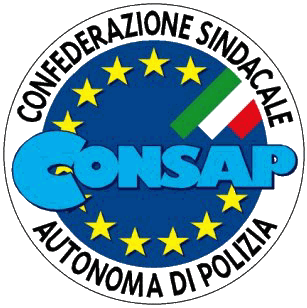 CONFEDERAZIONE SINDACALE AUTONOMA DI POLIZIAUFFICIO STAMPA NAZIONALE SEGRETERIA GENERALEArriva lo sceneggiato Il Commissario Montalbano, l’apoteosi dell’agente di polizia impacciato ed ignorante, la Consap dice basta!“Il buon Catarella è un poliziotto che non esiste più” questo il commento del sindacato di polizia Consap a poche ore dalla messa in onda della serie televisiva Il Commissario Montalbano.E’ un dato di fatto che ormai la tivu fa la realtà, molto più della realtà stessa, anche quando essa rappresenta un immagine che non esiste più – lo sostiene il sindacato di polizia Consap - con riferimento all’impacciata e bellamente ignorante immagine dell’agente di polizia che scaturisce dalla caratterizzazione che l’attore Angelo Russo fornisce dell’agente del Commissariato di Vigata Catarella.“Gli agenti della Polizia donne ed uomini – spiega il Coordinatore Nazionale della Consap Cesario Bortone – sono oggi il vero motore della sicurezza nazionale, questi ragazzi sono altamente preparati e dotati di una cultura di alto livello ed è per questo inaccettabile che la tv di stato continui a rappresentarli come degli inetti che solo grazie alla bontà del commissario rimangono al loro posto”.Sono ormai vent’anni che questo sceneggiato ripropone questo dequalificante clichè del grassone e ridicolo agente di polizia ed è paradossale che il Dipartimento della Pubblica Sicurezza e finanche lo stesso Capo della Polizia che riveste nella sua mission anche un compito di tutela dell’immagine dei poliziotti non abbia mai battuto ciglio accettando passivamente una rappresentazione dell’agente di polizia che ormai da decenni non esiste più”. UFFICIO STAMPA CONSAP 